Wewnętrzny Formularz Zlecenia (tłumaczenie pisemne – j. ukraiński)Wypełniony formularz należy wraz z dokumentami zlecanymi do przetłumaczenia (w formacie edytowalnym, tj. docx, xlsx, pptx, rtf, odt, txt itd.) przesłać w formie elektronicznej na adres poczty elektronicznej Sekcji: tlumaczenia.br@adm.uw.edu.pl Uwaga: Tłumaczenie zostanie wykonane wg kolejności przyjętych zgłoszeń (tryb zwykły).Tłumaczenia z j. ukraińskiego na j. polski i z j. polskiego na j. ukraiński są wspófinansowane ze środków Europejskiego Funduszu Społecznego w ramach Programu zintegrowanych działań na rzecz rozwoju Uniwersytetu Warszawskiego (ZIP).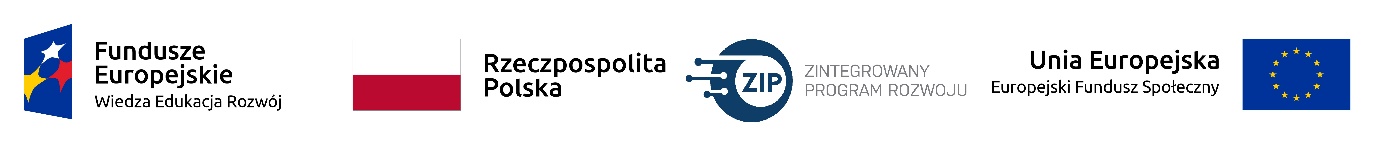 Nazwa Jednostki Kierownik Jednostki Osoba przekazująca zlecenieDane kontaktowe(adres email, tel.) Typ zlecenia/podkreślić wybór/Kierunek tłumaczenia:(PL>UA lub UA>PL) Całkowita liczba dokumentów zlecenia Lista plików zlecanych do tłumaczeniaInne wymagania dot. realizacji zlecenia